Сводная ведомость результатов проведения специальной оценки условий трудаНаименование организации: ПАО "УАЗ" (Научно-технический центр. Управление главного конструктора. - Испытательный комплекс) Таблица 1Таблица 2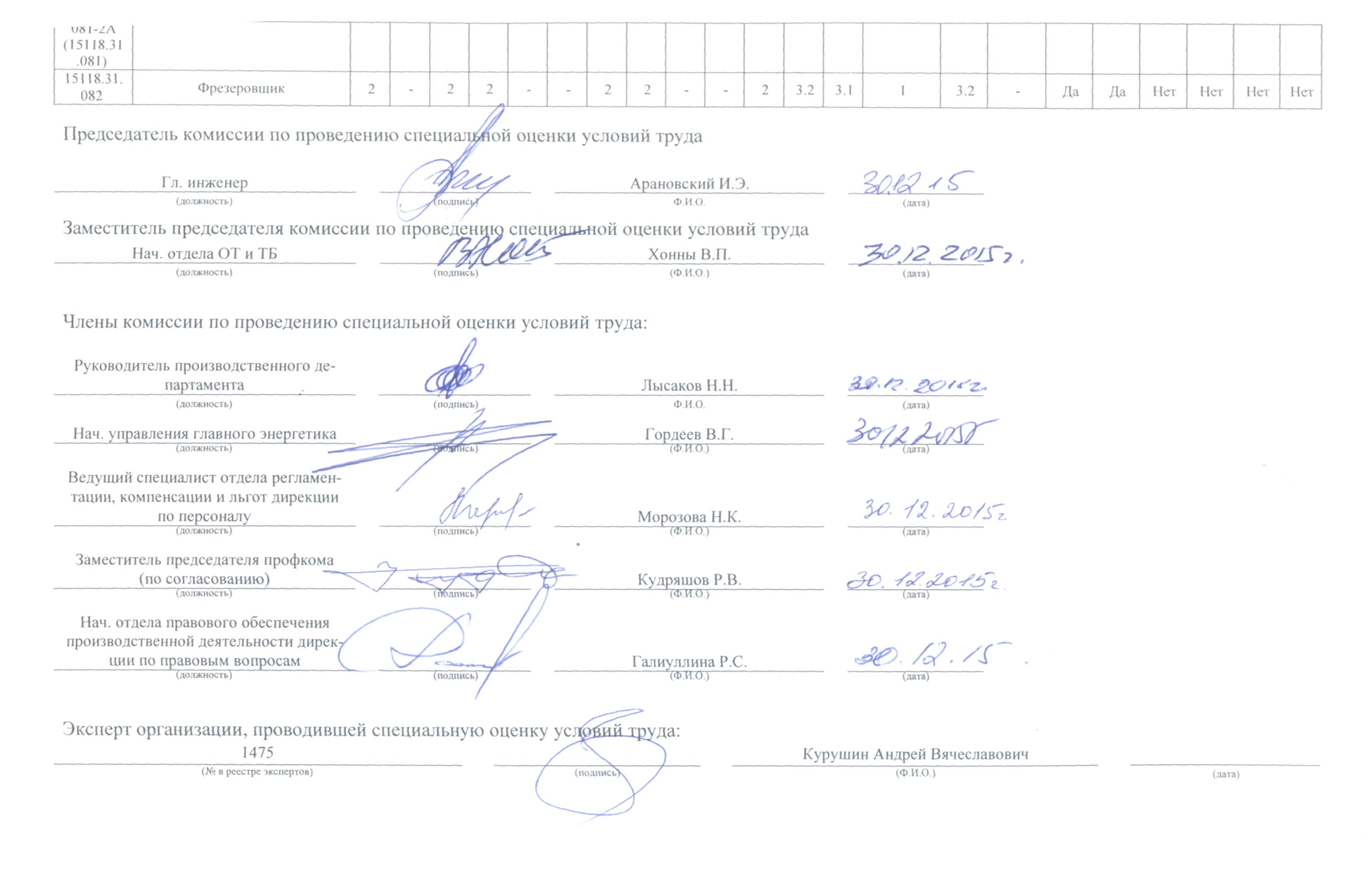 НаименованиеКоличество рабочих мест и численность работников, занятых на этих рабочих местахКоличество рабочих мест и численность работников, занятых на этих рабочих местахКоличество рабочих мест и численность занятых на них работников по классам (подклассам) условий труда из числа рабочих мест, указанных в графе 3 (единиц)Количество рабочих мест и численность занятых на них работников по классам (подклассам) условий труда из числа рабочих мест, указанных в графе 3 (единиц)Количество рабочих мест и численность занятых на них работников по классам (подклассам) условий труда из числа рабочих мест, указанных в графе 3 (единиц)Количество рабочих мест и численность занятых на них работников по классам (подклассам) условий труда из числа рабочих мест, указанных в графе 3 (единиц)Количество рабочих мест и численность занятых на них работников по классам (подклассам) условий труда из числа рабочих мест, указанных в графе 3 (единиц)Количество рабочих мест и численность занятых на них работников по классам (подклассам) условий труда из числа рабочих мест, указанных в графе 3 (единиц)Количество рабочих мест и численность занятых на них работников по классам (подклассам) условий труда из числа рабочих мест, указанных в графе 3 (единиц)НаименованиеКоличество рабочих мест и численность работников, занятых на этих рабочих местахКоличество рабочих мест и численность работников, занятых на этих рабочих местахкласс 1класс 2класс 3класс 3класс 3класс 3класс 4Наименованиевсегов том числе на которых проведена специальная оценка условий трудакласс 1класс 23.13.23.33.4.класс 412345678910Рабочие места (ед.)115115073672000Работники, занятые на рабочих местах (чел.)1171170103572000из них женщин880152000из них лиц в возрасте до 18 лет000000000из них инвалидов000000000Индивидуальный номер рабочего местаПрофессия/
должность/
специальность работника Классы (подклассы) условий трудаКлассы (подклассы) условий трудаКлассы (подклассы) условий трудаКлассы (подклассы) условий трудаКлассы (подклассы) условий трудаКлассы (подклассы) условий трудаКлассы (подклассы) условий трудаКлассы (подклассы) условий трудаКлассы (подклассы) условий трудаКлассы (подклассы) условий трудаКлассы (подклассы) условий трудаКлассы (подклассы) условий трудаКлассы (подклассы) условий трудаКлассы (подклассы) условий трудаИтоговый класс (подкласс) условий трудаИтоговый класс (подкласс) условий труда с учетом эффективного применения СИЗПовышенный размер оплаты труда (да,нет)Ежегодный дополнительный оплачиваемый отпуск (да/нет)Сокращенная продолжительность рабочего времени (да/нет)Молоко или другие равноценные пищевые продукты (да/нет)Лечебно-профилактическое питание  (да/нет)Льготное пенсионное обеспечение (да/нет)Индивидуальный номер рабочего местаПрофессия/
должность/
специальность работника химическийбиологическийаэрозоли преимущественно фиброгенного действияшуминфразвукультразвук воздушныйвибрация общаявибрация локальнаянеионизирующие излученияионизирующие излучениямикроклиматсветовая средатяжесть трудового процессанапряженность трудового процессаИтоговый класс (подкласс) условий трудаИтоговый класс (подкласс) условий труда с учетом эффективного применения СИЗПовышенный размер оплаты труда (да,нет)Ежегодный дополнительный оплачиваемый отпуск (да/нет)Сокращенная продолжительность рабочего времени (да/нет)Молоко или другие равноценные пищевые продукты (да/нет)Лечебно-профилактическое питание  (да/нет)Льготное пенсионное обеспечение (да/нет)123456789101112131415161718192021222324Испытательный комплекс15118.31.001 Начальник комплекса2--3.22-222--3.1213.2-ДаДаНетНетНетНет15118.31.002 Заместитель начальника комплекса2--22-222--3.1213.1-ДаНетНетНетНетНетГруппа пассивной безопасности15118.31.003 Руководитель группы2--2--2-2--3.1113.1-ДаНетНетНетНетНет15118.31.004 Инженер по испытаниям 3 категории2--3.2--2-2--3.1113.2-ДаДаНетНетНетНетБюро испытаний кузовов и систем15118.31.005 Начальник бюро2--22-222--3.1213.1-ДаНетНетНетНетНет15118.31.006 Ведущий инженер по испытаниям2--22-3.122--2223.1-ДаНетНетНетНетНет15118.31.007 Инженер по испытаниям 3 категории2--22-222--3.1213.1-ДаНетНетНетНетНет15118.31.008 Инженер по испытаниям 2 категории2--22-222--3.1213.1-ДаНетНетНетНетНет15118.31.009 Ведущий инженер по испытаниям2--22-222--3.1213.1-ДаНетНетНетНетНет15118.31.010 Инженер по испытаниям 2 категории2--22-3.122--2223.1-ДаНетНетНетНетНетОтдел дорожных испытаний автомобилей15118.31.011 Начальник отдела2--3.12-3.122--3.1223.2-ДаДаНетНетНетНетГруппа испытаний грузовых автомобилей15118.31.012 Ведущий инженер по испытаниям-руководитель группы2--3.12-222--3.1213.1-ДаНетНетНетНетНет15118.31.013 Ведущий инженер по испытаниям2--3.12-3.122--3.1223.2-ДаДаНетНетНетНет15118.31.014 Делопроизводитель---2----2--3.2213.2-ДаДаНетНетНетНетБригада 24015118.31.015 Водитель-испытатель2--22-3.22---223.13.2-ДаДаНетНетНетНет15118.31.015-1А (15118.31.015) Водитель-испытатель2--22-3.22---223.13.2-ДаДаНетНетНетНет15118.31.015-2А (15118.31.015) Водитель-испытатель2--22-3.22---223.13.2-ДаДаНетНетНетНет15118.31.015-3А (15118.31.015) Водитель-испытатель2--22-3.22---223.13.2-ДаДаНетНетНетНет15118.31.015-4А (15118.31.015) Водитель-испытатель2--22-3.22---223.13.2-ДаДаНетНетНетНет15118.31.015-5А (15118.31.015) Водитель-испытатель2--22-3.22---223.13.2-ДаДаНетНетНетНет15118.31.015-6А (15118.31.015) Водитель-испытатель2--22-3.22---223.13.2-ДаДаНетНетНетНет15118.31.015-7А (15118.31.015) Водитель-испытатель2--22-3.22---223.13.2-ДаДаНетНетНетНет15118.31.015-8А (15118.31.015) Водитель-испытатель2--22-3.22---223.13.2-ДаДаНетНетНетНетГруппа испытаний легковых автомобилей15118.31.016 Ведущий инженер по испытаниям-руководитель группы2--3.12-3.122--3.1223.2-ДаДаНетНетНетНет15118.31.017 Инженер по испытаниям 2 категории2--3.12-3.122--3.1223.2-ДаДаНетНетНетНет15118.31.017-1А (15118.31.017) Инженер по испытаниям 2 категории2--3.12-3.122--3.1223.2-ДаДаНетНетНетНет15118.31.017-2А (15118.31.017) Инженер по испытаниям 2 категории2--3.12-3.122--3.1223.2-ДаДаНетНетНетНетБригада 21015118.31.018 Водитель-испытатель2--22-3.22---223.13.2-ДаДаНетНетНетНет15118.31.018-1А (15118.31.018) Водитель-испытатель2--22-3.22---223.13.2-ДаДаНетНетНетНет15118.31.018-2А (15118.31.018) Водитель-испытатель2--22-3.22---223.13.2-ДаДаНетНетНетНет15118.31.018-3А (15118.31.018) Водитель-испытатель2--22-3.22---223.13.2-ДаДаНетНетНетНет15118.31.018-4А (15118.31.018) Водитель-испытатель2--22-3.22---223.13.2-ДаДаНетНетНетНет15118.31.018-5А (15118.31.018) Водитель-испытатель2--22-3.22---223.13.2-ДаДаНетНетНетНет15118.31.018-6А (15118.31.018) Водитель-испытатель2--22-3.22---223.13.2-ДаДаНетНетНетНет15118.31.018-7А (15118.31.018) Водитель-испытатель2--22-3.22---223.13.2-ДаДаНетНетНетНет15118.31.018-8А (15118.31.018) Водитель-испытатель2--22-3.22---223.13.2-ДаДаНетНетНетНет15118.31.018-9А (15118.31.018) Водитель-испытатель2--22-3.22---223.13.2-ДаДаНетНетНетНетГруппа испытаний специальных автомобилей15118.31.019 Ведущий инженер по испытаниям-руководитель группы2--3.12-3.122--2223.1-ДаНетНетНетНетНет15118.31.020 Ведущий инженер по испытаниям2--3.12-3.122--2223.1-ДаНетНетНетНетНет15118.31.021 Инженер по испытаниям 3 категории2--3.12-3.122--2223.1-ДаНетНетНетНетНетБригада 22015118.31.022 Водитель-испытатель2--22-3.22---223.13.2-ДаДаНетНетНетНет15118.31.022-1А (15118.31.022) Водитель-испытатель2--22-3.22---223.13.2-ДаДаНетНетНетНет15118.31.022-2А (15118.31.022) Водитель-испытатель2--22-3.22---223.13.2-ДаДаНетНетНетНет15118.31.022-3А (15118.31.022) Водитель-испытатель2--22-3.22---223.13.2-ДаДаНетНетНетНет15118.31.022-4А (15118.31.022) Водитель-испытатель2--22-3.22---223.13.2-ДаДаНетНетНетНет15118.31.022-5А (15118.31.022) Водитель-испытатель2--22-3.22---223.13.2-ДаДаНетНетНетНет15118.31.022-6А (15118.31.022) Водитель-испытатель2--22-3.22---223.13.2-ДаДаНетНетНетНет15118.31.022-7А (15118.31.022) Водитель-испытатель2--22-3.22---223.13.2-ДаДаНетНетНетНет15118.31.022-8А (15118.31.022) Водитель-испытатель2--22-3.22---223.13.2-ДаДаНетНетНетНетОтдел испытаний и доводки агрегатов шасси15118.31.023 Начальник отдела2--3.12-222--2213.1-ДаНетНетНетНетНетГруппа вибродинамических испытаний и проектирования стендов15118.31.024 Ведущий инженер по испытаниям-руководитель группы2--3.22-222-23.1213.2-ДаДаНетНетНетНет15118.31.025 Ведущий инженер по испытаниям2--22-222--3.1213.1-ДаНетНетНетНетНет15118.31.026 Инженер по испытаниям2--3.22-222-23.1213.2-ДаДаНетНетНетНет15118.31.027 Инженер по испытаниям 3 категории2--3.22-222-23.1213.2-ДаДаНетНетНетНетБригада 31015118.31.028 Слесарь по ремонту автомобилей2-23.2--22---2213.2-ДаДаНетНетНетНет15118.31.029 Слесарь по ремонту автомобилей2-23.2--22--23.1213.2-ДаДаНетНетНетНет15118.31.030 Слесарь по ремонту автомобилей2-23.2--22--23.1213.2-ДаДаНетНетНетНетГруппа испытаний несущих систем, трансмиссии и механизмов управления15118.31.031 Ведущий инженер по испытаниям-руководитель группы2--3.22-3.122--2223.2-ДаДаНетНетНетНет15118.31.032 Ведущий инженер по испытаниям2--3.12-3.122--2223.1-ДаНетНетНетНетНет15118.31.033 Инженер по испытаниям2--3.12-222--3.1213.1-ДаНетНетНетНетНет15118.31.034 Инженер по испытаниям 2 категории2--3.22-3.122--3.1223.2-ДаДаНетНетНетНет15118.31.035 Инженер по испытаниям 2 категории2--3.12-3.122--2223.1-ДаНетНетНетНетНет15118.31.036 Инженер по испытаниям 3 категории2--3.12-3.122--3.1223.2-ДаДаНетНетНетНет15118.31.037 Инженер по испытаниям 3 категории2--22-3.122--3.1223.1-ДаНетНетНетНетНетОтдел испытаний и доводки систем двигателей, электрооборудования и электроники15118.31.038 Начальник отдела2--3.12-222--3.1213.1-ДаНетНетНетНетНетГруппа испытаний и доводки систем двигателей15118.31.039 Ведущий инженер по испытаниям-руководитель группы2--3.22-3.122--3.1223.2-ДаДаНетНетНетНет15118.31.040 Ведущий инженер по испытаниям2--3.22-222--2223.2-ДаДаНетНетНетНет15118.31.041 Ведущий инженер по испытаниям2--2-------3.2213.2-ДаДаНетНетНетНет15118.31.042 Ведущий инженер по испытаниям2--3.22-222--2223.2-ДаДаНетНетНетНет15118.31.043 Инженер по испытаниям 2 категории2--3.2----2--2113.2-ДаДаНетНетНетНет15118.31.044 Инженер по испытаниям 3 категории2--3.12-222--2223.1-ДаНетНетНетНетНетБригада 32015118.31.045 Слесарь по ремонту автомобилей2-23.2---2---3.1213.2-ДаДаНетНетНетНет15118.31.045-1А (15118.31.045) Слесарь по ремонту автомобилей2-23.2---2---3.1213.2-ДаДаНетНетНетНет15118.31.046 Водитель-испытатель2--22-3.22---223.13.2-ДаДаНетНетНетНетГруппа электронных измерений и акустических исследований15118.31.047 Ведущий инженер по испытаниям-руководитель группы2--3.22-2-2--3.1113.2-ДаДаНетНетНетНет15118.31.048 Ведущий инженер по испытаниям2--3.22-2-2--3.1113.2-ДаДаНетНетНетНет15118.31.049 Инженер по испытаниям 1 категории2--3.2--2-2--3.1213.2-ДаДаНетНетНетНетБригада 26015118.31.050 Слесарь по ремонту автомобилей3.1-23.1--22---3.1213.2-ДаДаНетНетНетНет15118.31.051 Водитель-испытатель2--22-3.22---223.13.2-ДаДаНетНетНетНетГруппа электрооборудования и ГСМ15118.31.052 Ведущий инженер по испытаниям-руководитель группы2--22-222--3.1213.1-ДаНетНетНетНетНет15118.31.053 Ведущий инженер по испытаниям2--2----2-23.1113.1-ДаНетНетНетНетНет15118.31.054 Ведущий инженер по испытаниям2--3.12-222--3.1213.1-ДаНетНетНетНетНет15118.31.055 Инженер по испытаниям 1 категории2--22-222--3.1213.1-ДаНетНетНетНетНет15118.31.056 Инженер по испытаниям 2 категории2--22-222--3.1213.1-ДаНетНетНетНетНет15118.31.057 Техник---2----2--3.1213.1-ДаНетНетНетНетНетБригада 33015118.31.058 Аккумуляторщик2--3.1--2-2--3.2213.2-ДаДаНетНетНетДа15118.31.059 Слесарь по ремонту автомобилей2--3.22-3.12---3.1213.2-ДаДаНетНетНетНетТехнический отдел15118.31.060 Начальник отдела2--22-22--23.1213.1-ДаНетНетНетНетНетГруппа обеспечения испытаний15118.31.061 Ведущий инженер-руководитель группы2-22------23.1113.1-ДаНетНетНетНетНет15118.31.062 Техник---2----2--3.1213.1-ДаНетНетНетНетНет15118.31.063 Техник-----------2112-НетНетНетНетНетНет15118.31.064 Механик2--22-22--22212-15118.31.065 Инженер2--22-222-23.1223.1-ДаНетНетНетНетНетРемонтная служба15118.31.066 Механик-энергетик2-23.2--2-2--3.1113.2-ДаДаНетНетНетНетБригада 71015118.31.067 Слесарь-ремонтник2-23.2--22---3.1213.2-ДаДаНетНетНетНет15118.31.067-1А (15118.31.067) Слесарь-ремонтник2-23.2--22---3.1213.2-ДаДаНетНетНетНетБригада 72015118.31.068 Слесарь-сантехник2-23.2--22---3.1213.2-ДаДаНетНетНетНет15118.31.068-1А (15118.31.068) Слесарь-сантехник2-23.2--22---3.1213.2-ДаДаНетНетНетНет15118.31.069 Электромонтер по ремонту и обслуживанию электрооборудования2-23.2--22---3.1213.2-ДаДаНетНетНетНет15118.31.069-1А (15118.31.069) Электромонтер по ремонту и обслуживанию электрооборудования2-23.2--22---3.1213.2-ДаДаНетНетНетНетУчасток ТО и ремонтаБригада 25015118.31.070 Слесарь по ремонту автомобилей2--3.12-22---3.1223.1-ДаДаНетНетНетНет15118.31.071 Водитель-испытатель2--22-3.12---223.13.1-ДаНетНетНетНетНетКладоваяБригада 73015118.31.072 Кладовщик---2----2--3.1113.1-ДаНетНетНетНетНетГруппа материально-технического снабжения15118.31.073 Ведущий инженер-руководитель группы2-222-22---3.1223.1-ДаНетНетНетНетНет15118.31.074 Диспетчер2--22-22---2222-НетНетНетНетНетНет15118.31.075 Диспетчер2-222-222-22222-НетНетНетНетНетНет15118.31.076 Диспетчер---2----2--3.1213.1-ДаНетНетНетНетНет15118.31.077 Начальник цеха2-22----2--3.1113.1-ДаНетНетНетНетНет15118.31.078 Мастер модельно-пластмассового участка2-22-------2112-НетНетНетНетНетНет15118.31.079 Мастер механического участка2--2-------2112-НетНетНетНетНетНет15118.31.080 Мастер слесарно-сборочного участка---2-------2112-НетНетНетНетНетНетМеханический участокБригада 11015118.31.081 Токарь2-23.1--22---3.13.113.2-ДаДаНетНетНетНет15118.31.081-1А (15118.31.081) Токарь2-23.1--22---3.13.113.2-ДаДаНетНетНетНет15118.31.Токарь2-23.1--22---3.13.113.2-ДаДаНетНетНетНет